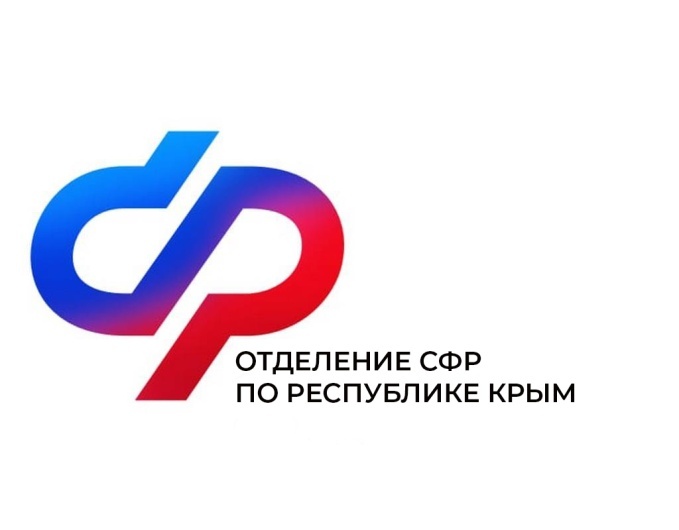 План мероприятий Центра общения старшего поколения на март 2023 года№Ведомство/ОрганизацияНаименование мероприятияДата проведения1Отделение СФР по Республике КрымВстреча с психологом 6 марта в 12:002КС ОСФР по РК в г. СакиУрок компьютерной грамотности15 мартав 10:003Отделение СФР по Республике КрымЛекция на тему: «Чрезвычайные ситуации природного характера. Признаки землетрясений. Действия до, во время и после землетрясения»21 марта в 10:00